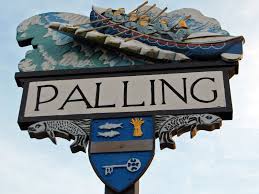 www.seapallingpc.norfolkparishes.gov.uk Present:Chairman- Cllr K Matthews, Cllr J Cocker, Cllr J Crafter, Cllr S Deary, Cllr M Vacca, Cllr G Casson.Also present: The Clerk P Adams  Cllr Richard Price and 5 Members of the Public.APPOINTMENT OF CHAIRMAN. Kevin Matthews was nominated and, having confirmed he would be prepared to take the Chair again, was unanimously elected.   CHAIRMAN’S DECLARATION OF ACCEPTANCE OF OFFICE. The Chairman, Kevin Matthews read out the Declaration of Acceptance and signed it in the presence of the meeting. APPOINTMENT OF THE VICE- CHAIRMAN  Jaki Cocker was nominated and indicated that she would be prepared to serve as Vice-Chairman and was unanimously elected. Vice- CHAIRMANS DECLARATION OF ACCEPTANCE OF OFFICE The Vice-Chairman signed the Declaration of Acceptance in the presence of the meeting. APOLOGIES FOR ABSENCE.  None DECLARATIONS OF INTEREST -  NoneMINUTES - To approve the minutes of the previous meetings held on 17th April 2018.  The Vice Chairman, Cllr Cocker raised the issue of planning application results.  The Clerk informed the meeting that the results had not been known when the minutes were written but would be documented on future Agendas where possible. After consideration the Minutes were approved as an accurate record and signed accordingly.TO RECEIVE AN UPDATE ON ITEMS IN THE MINUTES BUT NOT ON THE AGENDA.  The Clerk informed the meeting that the Contractor employed to carry out the maintenance works had confirmed that works were scheduled for completion prior to  the beginning of July.  TO RECEIVE COUNTY AND DISTRICT COUNCILLOR REPORTS. Councillor Richard Price informed the meeting about the following matters:Cllr Price confirmed the sad news that, due to health issues, Cliff Jordan had stood down as leader of the Council and as  County Councillor.  The Chairman asked Cllr Price to convey the Parish Council’s sadness at this news and offer their best wishes.Childrens Services continue to make noticeable improvements and have just purchased five further properties to provide accommodation for young people.  Cllr Price has been elected Deputy Leader at NNDCWaste Collection Costs are rising due to a reduction in revenues from waste paper.The Sea Palling bins are now fully operationalCllr Price congratulated the Parish on the Blue Flag Award recently received.OPEN SESSION FOR MEMBERS OF THE PUBLIC TO SPEAK A Member of the Public asked about the future of the house that had suffered severe fire damaged.  The Members concluded that whilst they had heard rumours there was no confirmed information at this time.  The Members were asked whether they knew of any development plans for the Old Recreation Ground.  No information is known at this time.  The Chairman informed the meeting that the Village Website may close down and the meeting agreed that this would be a great loss to the Village. This matter will be considered at the next Parish Council Meeting.  Cllr Vacca asked members if they knew of anyone who would take over the role of preparing the Village Diary and Cllr Casson said she would liaise with Cllr Vacca to discuss in more detail.FINANCE & GOVERNACE9.1  Internal Auditors Report.  APPROVED9.2  To consider and Approve the Annual Governance Statement  APPROVED9.3  To consider and Approve the Accounting Statement for 2017/2018 APPROVED9.4  To consider the list of invoices for payment APPROVED9.5	To review the Annual Insurance Policy Considered and APPROVED9.6	To Approve the Annual Delegated Grass Cutting Agreement APPROVED PARISH COUNCIL VACANCY – To meet and informally discuss the role with potential Candidates.  The Parish Council met with two candidates and catted informally about the role of Parish Council and individual Councillors.  The Meeting was closed to discuss the matter and it was Agreed that formal interviews would take place prior to the next meeting. HIGHWAYS13.1	To receive an update on previously reported matters -  None13.2	To receive information on new highways matters to include recent changes to the Sanders Early Evening Bus Service from Norwich to Sea palling (previously 17.10pm now 16.25pm).  After consideration it was AGREED that the Clerk would contact Sanders to find out why the new arrangement had been put in place.  The Clerk was asked to contact Cllr Price to determine whether the new arrangement was approved by the County Council and report back at the next meeting.PLANNING14.1	To consider any Planning applications received  None14.2	To notify of any Planning Decisions received from NNDC NoneTo consider any other Planning issues  None CORRESPONDENCE 	To consider correspondence previously circulated:  No further comments were received.	To consider correspondence received since the publication of this Agenda.  Cllr Deary raised the matter of the funding required by the Village Hall to repair/replace the wall surrounding the property.  It was Agreed that Cllr Deary would discuss raising a quote with the Village Hall CommitteeTO CLOSE THE MEETING.  The Meeting closed at 8.55pm.  The next meeting will be at 7.30pm on 19th June 2018